ANGLEŠČINA   9. razred  heterogena skupina                učiteljica: Helena Gregorič                                                                                        Elektronski naslov: helena.gregoric@guest.arnes.siRok za oddajo:   sobota, 18. 4. 2020 DRAGI UČENCI,  POZDRAVLJENI V PETEM TEDNU UČENJA NA DALJAVO. HVALA VSEM, KI STE SE POTRUDILI IN V DELO VLOŽILI SVOJ NAPOR IN ČAS. UPAM, DA BO TUDI V TEM TEDNU TAKO ALI ŠE BOLJE.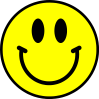 TEDEN 5  (1.4.- 17.4.2020)sreda, 15. 4. 2020 in  četrtek, 16.4. 2020V DZ reši naloge na straneh 103, 104, 105 in 106. Oglej si video:https://www.youtube.com/watch?v=dgqFsUAuP24Po ogledu v zvezek napiši oznake za tri predstavljene osebe. Osebo tudi nariši.Tale video je pa z tiste, ki želijo utrjevati naučeno: https://www.youtube.com/watch?v=uRGVtGfoXvIKo končaš, poslikaj in pošlji.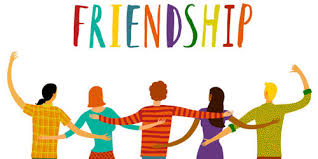 petek, 17. 4. 2020                FAMOUS FRIENDSHIPSV DZ  na strani  122 in 123 preberi zanimive opise prijateljstev med slavnimi. Slovar je  dodan ob koncu besedila.Reši nalogo 1 a v DZ, nalogo 1c pa v celih povedih zapiši v zvezek.If you have time, read texts on pages 124 and 125 about famous friendships from movies and write exercise 2c into your notebook.